MEMBRA-THERM PLUSA membrane insert that creates a waterproof barrier between exterior layer of the glove and the insulating materials. It optimizes warmth and comfort by keeping the hands dry.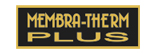 Product certified for temperatures up to -20° C | -4 F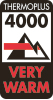 